From the search tab:Drop down HOUSEHOLDType in student nameClick GoLocate student householdClick on parent nameClick back to the Index tabClick Student InformationClick GeneralMake sure that the parent name is displayed here This is the parent GUID/ACTIVATION keyCopy and Paste the code into your letter.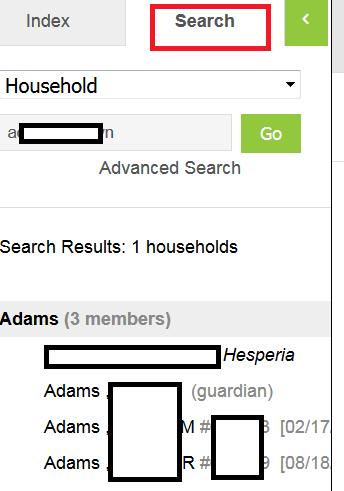 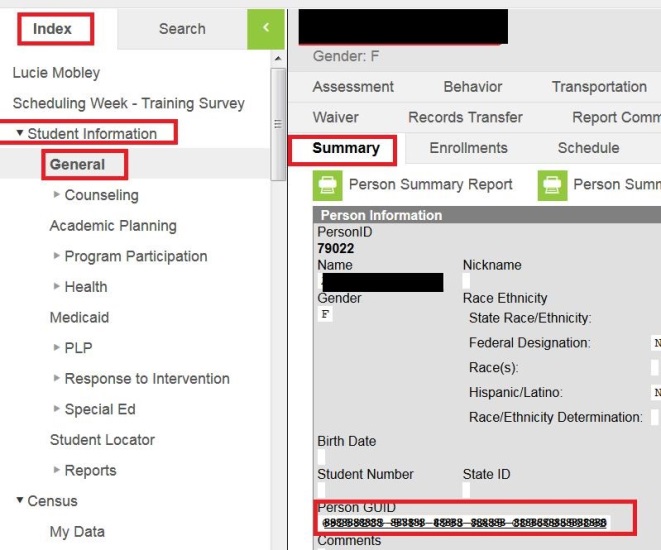 